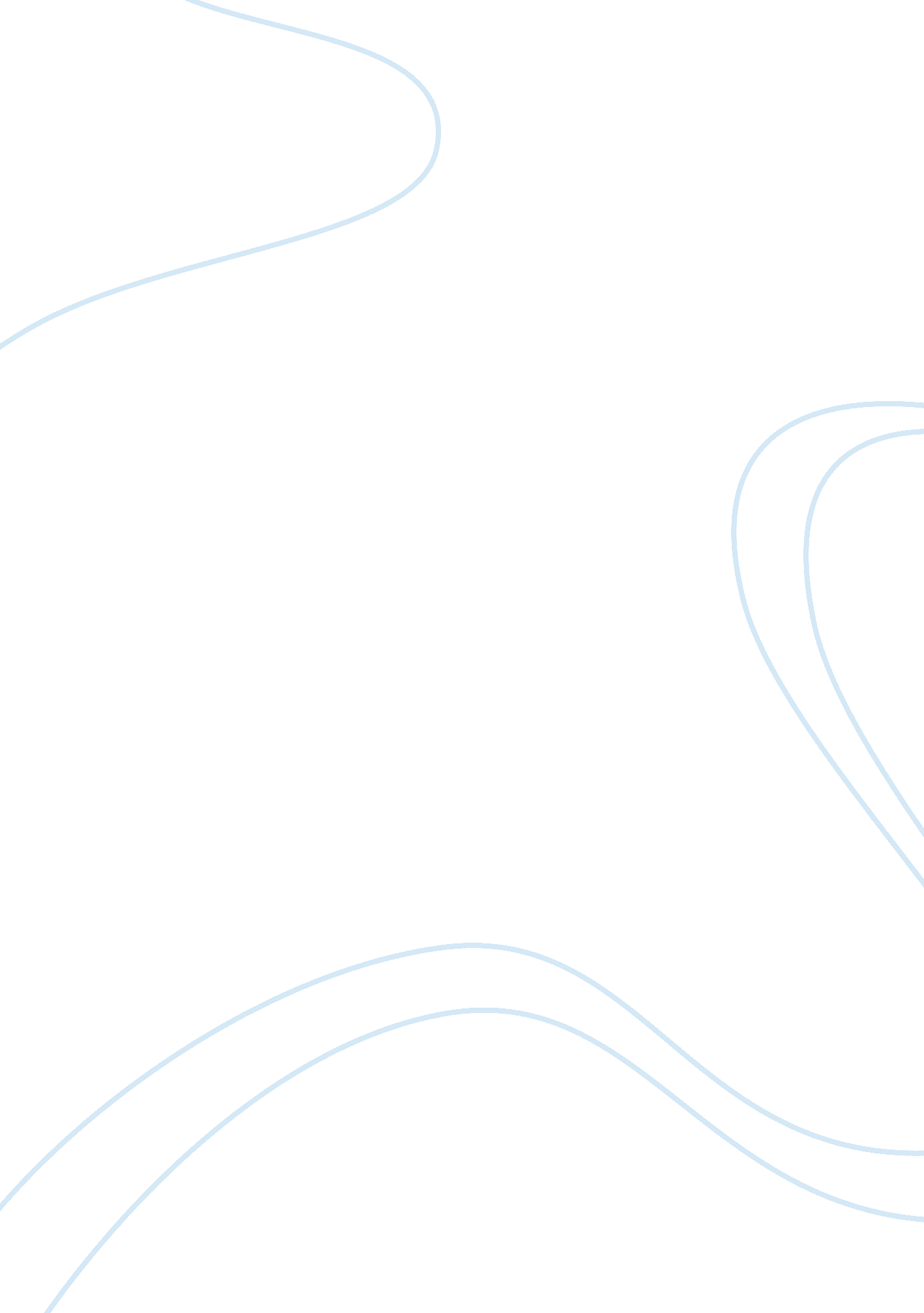 The impact on marks and spencer key stakeholders accounting essay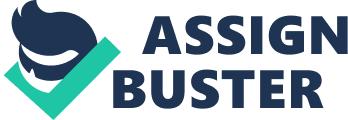 Corporate governance means that the companies which are administrated, controlled and directed. It performs how to set and achieve the objectives of the company, how to measured and monitored the risk and how to get the optimized performance. It creates new values to the companies through innovation and gives the control and responsibility appropriate with the risks concerned. It is a main factor to improve the organizational performance and sustainability. Corporate governance reforms should be viewed as an opportunity to improve internal compliance and communications systems which will, in turn, improve the potential profit-making ability of the company and its competitive status in an ever-increasing global market place. The most successful governance-improvements are therefore not undertaken sorely in response to dictates from regulators or pressure from investors. They are undertaken to improve the system of corporate governance within the corporation the system of accountability with all its checks and balances between management, shareholder and the board in the pursuit of yielding greater shareholder-value. The major players in the area of corporate governance can be classified into two groups: 1. External, and 2. Internal. Externally, the pace of corporate governance is set by the Government, investors, financial institutions and customers. Government as the regulator sets the legal, financial and business framework which defines the scope and extent of corporate governance. Internally, corporate boards, the shareholders and employees within the corporation decide how companies are directed and controlled. Corporate governance is a broad and somewhat vague terms which is used to refer to a range of corporate controls and accountability mechanisms designed to meet the aims of all the stakeholders. It is the process of direction, supervision and accountability of corporations. It concerns the theories and practices of the board of directors and its relationships with the shareholders of the company. Corporate governance relates to laws, procedures, practices and implicit rules that determine a company’s ability to take improved managerial decisions. Entrenching sustainable development within corporate governance have need of companies to recognise and identify with their social impact and environmental and responsibilities and to act accordingly. The process requires using the fact and experience of the management and others in the concern to determine every task related to issues, liabilities, and performance. Launching integrate sustainability corporate governance should sketch the financial with social accounting and reporting through the audit to know the complete scope of the companies of activities. The course of sustainability and corporate governance meets with the new demands and tasks. It holds balance between social and economical goals and between joint and individual goals. The framework of the corporate governance is to utilize the resources. The success of the sustainability depends on to get the right issues and the right voices. It portrays to understand the social and environmental goals. here in this research we are going to assess the corporate governance of Marks and Spencer and the impact on key stakeholders. 1. 2 OBJECTIVES OF THE STUDY To examine the quality of the corporate governance and the impact on marks and Spencer key stakeholders. 1. 3 SPECIFIC RESEARCH QUESTIONS what is the core objectives of the company in the present scenario ? how the organization tackles sustainability with the governance? what are the roles played internally? 1. 4 REVIEW OF LITERATURE A literature review is a text that intends to review the critical points of present acquaintance on a topic. Its ultimate goal is to bring the reader up to date with current literature on a topic and forms the basis for another goal, such as a justification for a the future research in the area. A good literature review is charecterised by: a logical flow of ideas; current and relevant references with consistent, appropriate referencing style: proper use of terminology; and an unbiased and comprehensive view of the previous research on the topic. It helps with all types of assignments as well. The Impact of corporate Governance on auditor independence: A study of audit committees in uk listed companies by Ismail Adelopo in 2010 this research speaks about the changing roles of the audit committees these have to be recognised and incorporated in the regulatory framework for corporate governance in organisations. A case study analysis report of Marks and Spencer plc by Emma Bunce gives us idea about the problems in Marks and Spencer. Best environment practices of Marks and Spencer : A Case Study by Dr. Leigh Sparks gives us wider knowledge about the execution plans carried out in making the goals. Mainstreaming the Corporate Social Responsibility Agenda: A change model grounded in theory and practice Francois Maon and Valerie Swaen gives us idea about corporate social responsibility. 1. 5 PROFILE OF THE COMPANY UK’s leading retail shop is Marks and Spencer. It provides home products, food, clothing and financial services. People shopping nearly 1. 3 million in everyday in above 375 M&S stores in the UK and also it manages 28 territories. The company runs with two units such as general merchandise and food. The general merchandise unit classified into menswear, lingerie, home, women’s clothing and beauty. These units contributes the vision through value, quality, trust and innovative service. These units develops their own CSR strategy based on brand value. Strategies identified from a mixture of customer research, stakeholders, government, non-government organisations etc. and action plan developed by the stakeholders expectations and pressures. The issues tackled in the strategies are grouped into three areas such as people, products and community. The CSR strategic approach builds good relationships between the employees and the suppliers. It is focusing to enhance and maintain trust. It launches some initiatives on the environment, employability and on health. M&S has taken action to improve its impact on society by means of Ready for Work[1]. Philosophy of M&S is ‘ helping others to help themselves’. Promoting the highest standards of corporate governance with the help of group secretary and to build sustainable business. Leading the board meeting and have Agenda covers risks, strategies and performance of the business. Ensuring right things in a right time. Facilitating on business risk and strategy. 1. 6 RESEARCH METHODOLOGY Most of the materials in this research are taken from secondary resources such as Journals, Books, Annual reports and the Internet, Information through Public Report, Bulleting and other Printed Resources supplied by the Company. No primary sources has been used in this research. Secondary data are those which have already been collected by someone else and which have already been passed through statistical process. 1. 7 DATA ANALYSIS AND EVALUATION CORPORATE GOVERNANCE STATEMENT OF THE MARKS AND SPENCER The core objective of the board is to build a sustainable achievement of the business by the means of profitable development and consistent. UK corporate governance code 2010 provides the principles of the UK companies enlisted in the London Stock Exchanges. Diversity of the board’s policy includes measurable objectives to implement the policy and to achieve the progress will be reported. M&S complied with all provisions of the compliance code with exception in the year ended 31st March, 2012. The board not meet during the short period so it proves that corporate governance not impacted. THE ROLE OF THE BOARD Each and every company must be have an efficient and effective board is responsible for the victory of the company. The governance framework adopts boards responsibilities in the following: providing guidance of the company within the effective control and practical framework which gives risk assessment and management setting up planned aims and to ensure the required human and financial resources to focus its performance with the effective objectives ensuring the standards and values of the companies that to set up duties and responsibilities of the shareholders and others In the appointment of the directors, they are insisted to do and act to improve the development of the company and the benefits of their members. To satisfy this duty, they should regard the positive impacts of the decision making not in the short term, relationships between customers and suppliers, employees interests, the consequences of the environment, desire to sustain the high reputed standard of the business and to need good communication among the company members. The board requirements to logically estimate the environment and impact of the sustainability problems looks the company, as fine as where sustainability wants to be measured in next of kin to problems such as sequence forecasting and performance assessment. Boards are a vital part of governance composition and, at the same time as by way of other governance system, need to hold sustainable growth. There is requiring making sure that panel have the capability to guide with honesty and enjoy the right ability to build difficult resolution and handle danger. The influences of the wider stakeholders obviously need to survive integrated in the governance method. Employee council have partaken in boards used for a mass of years; perchance the most fighting fit identified cases are during Japan and Germany. But, evidently there is a necessitate to appear beyond member of staff council alone and charily select non-executive chief with sustainability proficiency in region such as the surroundings, health and security, consumer relatives or human property, as well as persons from non-business conditions who can carry valuable outlook into the meeting room. These talent and view can permit companies to estimate key strategic sustainability problems more systematically and watch their act more successfully. Non-executive directors want the exact mix together of proficiency, experience and special qualities to enable them to advise, monitor and challenge effectively. Organisations need to be optimistic to cast the network widely in looking for such persons and to build up a deeper considerate of what ability are mandatory. The board wants to realistically estimate the personality and importance of the sustainability problems facing the company, as well as where sustainability needs to be measured in relation to the current problems such as progression planning and performance estimatation. The Board consist of nine directors which includes the Chairman, Chief Executive, two executive directors and five non-executive directors who are measured to be of self-governing character and conclusion. This conform with the secret code as readily available is a balance of executive and non-executive directors permit for fair and decision-making. The Non-executive directors have provision concurrence with the company for an early three-year term after which they seek out re-election. The Group also has superior independent directors who offer a communication channel between the Chairman and Non-Executive directors. The Board meets ten times in every year and determines the on the whole group strategy; control its accounting, operating plans and remuneration policies etc. The Board have the committees are the Audit, Remuneration and Nomination Committees. Audit Committee: The Marks and Spencer audit committee includes four independent non-executive directors. At least one member of the committee has fresh and applicable financial experience in accordance with the combined code. It met four times in the year and it functions to present independent guarantee by supervise the honesty of financial statements to shareholders, make another study of effectiveness of internal control and threat management systems; and sustain an appropriate correlation with the company’s outside auditors, Pricewaterhouse Coopers (PwC) committee also reassessed the self-government and neutrality of the outside auditors. Remuneration Committee: The Marks and Spencer payment committee covers four independent non-executive directors. It meets eight times in a year. Its position is to suggest to the board a suitable remuneration scheme and make certain that executive directors are remunerated for individual charity. The remuneration of Non-executive directors is resolute by the Chairman and Executive directors. Nomination Committee: M&S has a official nomination committee prepared by the Chairman, Chief Executive and five non-executive directors who meet once a year and ensuring that suitable measures are in place for nomination, selection and evaluation of directors. They think about the balance of membership and necessary unify of skills, knowledge, and experience of the Board. Approach to Corporate Social Responsibility (CSR): M&S have changed its attempt in meeting socio environmental tasks. They take action to customers ask for to supply them with information on CSR performance by initiation the ‘ Look behind the label’ movement. This is extremely noticeable advertising and interactions movement planned tell consumers the span they go to certify that the whole lot they wholesale is produced reliably. They shaped the Plan A which is a five-year, £200m ‘ eco-plan’ incorporated into its day-to-day action in which they prepared a 100 assurances across five areas. They aimed to become carbon unbiased, dispatch no squander to landfills, reduce wrapping by 25% and give confidence recycling, utilize sustainable raw materials, work strictly with home communities using the ‘ Marks and Start’ work understanding programme. This intention who facing employment challenges i. e. homeless and disabled persons[2]. The Group also bring in the just partner scheme to assist progress lives of people and local communities. They sustained Breakthrough Cancer Campaign serving to hoist up to £6m; and also supported Prostate Cancer charity to raise £90, 000 in funds and responsiveness for the disease. Marks and Spencer integrated in the Dow Jones Sustainability and FTSE4 Good Indexes and status 20th with a attain of 95% in Business in the Community Corporate Responsibility (BiTC CR) index. Proficient stakeholder advice-giving panels can also assist bridge the opening between an organisation’s stakeholder commitment and its supremacy, by bringing professional together with senior panel. Companies are all the time more using connoisseur panels to warn how to respond to budding socio environmental problems in a way that is intentionally aligned to the organisation’s trade model. The reality of a committee in charge to the board permit specific problems to be walk around in more strength than is achievable at board stage, as critical responsibility remainder with the board as a totality. Everywhere this team exist it is critical that they are convincingly integrated into the usual governance composition. King II is the shortened name for the King details on Corporate Governance for South Africa published 2002. It pursues a 1994 report normally famous as King I. Corporation scheduled on South Africa’s JSE Securities Exchange having complied with King II. It is a position of doctrine. It achieves not determine a comprehensive course of accomplishment. It shapes that the board is accountable for the progression of threat management and that it be obliged to decide the company’s desire and broad-mindedness for risk. The board should ensure that review of the development and result of key hazard is carried out yearly. And, significantly, hazard management information must be release annually. It is setting out the subsequent seven features of good corporate governance such as discipline, transparency, self-government, accountability, responsibility, fairness and social accountability. The board of M&S brand guides the relationships of the stakeholders. Right thing in a right time with right way will attain the protected future. M&S governance also focusing nook and corner of the business. Good governance produces good business and develops long-term performance. THE ROLE OF THE CHAIRMAN The Chairman is accountable in the headship of the board and to ensure effective role in all aspects. The Chairman’s commitments are revealed to the board before getting the appointment. Members of the board helps to develop strategic proposals. The chairman motivating the directors to update their knowledge and skills. Meeting location, legal information and up to date governance and customers views reviewed by the shareholders. Chairman evaluates development needs and training in the annual general meeting. He collects information in the form of clear, accurate and timely with the gradual update of the business. Head of the corporate governance and the group secretary carried out accountability of the governance. Governance group comprises internal audit, the company files and documents, insurance, pensions and risks. Board of members reviewed board evaluation in the last year. the board establishes professional advice in the appropriate time to the committees. Promotion of governance has dealt by the group secretary. Governance activities in M&S is dedicated to the best in practice. It governs benchmarking, effectiveness and performance for ensuring the future development. In every three years the board has been conducting external review and feedback from the new appointments. The board and its committees sets out the annual report. Collected information resulted in year 2012-13 which deals with core spots of people development and succession, regular commitment with shareholders, body representatives, disclosure and transparency, training, skill and knowledge of the directors, risk bearing, risk tolerance and framework of the board conversation and carry on analysis. The chairman revealed the individual performance and objectives. Remunerations reviewed by the remuneration committees. Ffion Hague has reviewed again the governance reliability in the year of 2011-12. All directors insisted to submit for re-election in the annual general meeting in 2012. Biographies of the directors has given in the annual report pages 40 and 41. The board must present company’s prospects and position clearly. The board pertains the reliable approach in the public reports. In the annual report pages 72 and 73 presents what are the responsibilities of the all directors in the preparation of final accounts and auditor’s report. In order to explain the innovative values of the shareholder dealt in the annual report pages 2 to 37. Going concern statement of the directors has given in the page 72 in the annual report is based on the projections and forecasting cash flows. The board is accountable to shaping the important strategic objectives and its nature. The board must obtain sound internal control and risk management system. The primary role of the nomination committee is ensuring the suitable procedure are nomination, selection, training and evaluation. This committee analysis the Board’s structure, diversity, size, succession needs and composition. There to keep required knowledge, skill and experience of the board. It formally meets five times a year. Each appointment considers time and diversity of new policy experiences. The Chairman takes the important role to improve and sustain the business with the great accountability. He ensures some of the parts of board with the non-executive act as ‘ critical friends’ to Chief Executive Marc Bolland and it supports the formulation and execution strategy; bringing perspectives with holding knowledge, independence and experience; seeking decisions and views of the management; acting responsibility to meet sure accountabilities to wider stakeholders and shareholders; and diversifying the recommendations with the right of experience, skills and background. The M&S board have met ten times in the year of 2011-12. It has planned for meetings at least one and half years in advance in the financial year. The board of members determines on the whole creation or innovation, disposal or acquisition of corporate assets; how to protect and develop the brand; matters related to public desires and relating to statutory accounts; what are the important alterations in the policy which relates to account, capital, dividend and also determines indicators key performance, operating plans and policy remuneration structure. THE ROLE OF THE INVESTORS Searching the appropriateness of non-executive directors in perceptive the materiality of non-financial problems is critical. Institutional shareholder and fund executive have a liability to produce long-term assessment on behalf of their shareholders, the person investor, savers and pensioners for whom they are eventually working. They must insist that the concern they invest in lay adequate resource into initial governance system that distribute long term importance. Shareholders ought to take governance into financial credit as part of their task decision-making. Institutional shareholder and other investors need to know what questions they must be invite boards. For instance, does the panel have the acquaintance and competencies are essential to comprehend the sustainability inferences of the current market and board works reflect the direction of the prospect strategy? Inquiring the aptness of non-executive directors in accepting the materiality of non-financial problems is vital. Eventually investors call for to request if the board and human being are conveyed. Element of this is launch if governance get together international values. The case under indicates the feedback of shareholder as the retort. Marks & Spencer flashed a angry reaction from large institutional shareholders in 2008 after declare that it was come together the responsibility of chairman and chief executive to maintain Sir Stuart Rose at the big business until 2011. Shareholders reacted robustly to the pronouncement and, though they have because been relieved to a certain degree, the thing highlights the aptitude of investors to manipulate and pressure the significance of governance to this society. The Co-operative’s liable investment director at the time stated that ‘ The configuration obviously leave from preeminent practice. Not have of earlier consultation with shareholders.’ The leader of equities for lawful & universal, one of the largest shareholders emphasised the significance of responsible governance: ‘ As set out in the Combined Code we believe strongly in the separation of the roles of chairman and chief executive, believing this allows a much needed balance in the boardroom and prevents the potentially damaging concentration of power.’ Other governance models The excellence of governance is significant not only for a single person business but also for combined initiatives, joint venture and economic systems. Collaborative proposal and a variety of types of business have seen by a lot of as a way to fruitfully address numerous sustainability challenges. On the other hand, these combined proposal and enterprise do not forever carry their objectives. Basically lots of the challenges are governance system which fails to convey liable decision making. Business performance depends on valuable governance. Firm supposed to produce new traditions for society, stakeholders and attracted parties to hold in the freedom of sustainable result. Ensuring the governance of partnerships is effectual there is require to create encouragement for good firm governance, to ensure firm governance systems grow the trust of central part stakeholders and to fabricate the knowledge and capability of partnerships and its stakeholders to administrate efficiently. New global governance Present economic conditions raise grave problem as to the sufficiency yet bearing of many set ideas of good corporate governance, particularly those originate from global best practice embedded broadly in Anglo-Saxon approaches that contain proved missing. There is a rising emotion that at the present is the right time to counterfeit a supportive approach to the calamity, and to construct a stronger, additional inclusive worldwide financial and economic governance design that will also deal with other overall challenges such as vigour and weather change, safety and violence, and deficiency and fitness issues. THE ROLE OF THE DIRECTORS Directors decided an indemnity from the company in value of responsibility acquired as a effect of its workplace. M&S keeps suitable liability insurance to the benefit of directors. There is a separate house-hold task between the decision making responsibility and the board. an individual should not have open minded powers. All directors should allocate adequate time and responsibility. Senior Independent Director directly communicate between the Non-executive directors and the chairman. He is the chairs for the general meetings. He has given payable consideration. Directors records the minutes of the board. He should give a written statement on his resignation for giving circulation. The board of new directors should be have transparent procedures, accurate and formal. As under the Articles of Association of the company all directors looks for election at the first annual general meeting, re-election offered at every three years by the shareholders. All directors should accept training on amalgamation the board and also update their knowledge and skills. They can meet the chief shareholders. THE ROLE OF THE ACCOUNTANTS The primary role of the accountant is to grant transparency in exposure, monetary or else, to shareholders and the wider stakeholder assembly who have an awareness in the performance of the trade. The effort of accountants is evidently crucial to successful governance, in particular in next of kin to its conventional focus on economic performance and book-keeping integrity. To embark on this role accountants should ensure they are memorable with the broad management, risk management, functioning and reputational portion of the company to provide framework to the facts presented in the economic statements. In order to offer independent judgment on a company’s financial statements, that is its annual report, accountants should have right to use to data on all company deeds which can be fabric to its monetary position. Accountants running in a business are concerned in quite a few of the governance system, which may comprise nominations committees for the board, payment committees and risk and observance committees as well as the inspection committee. The Sarbanes-Oxley Act 2002 describe the audit committee as ‘ a committee established by and amongst the board of directors of an issuer for the purpose of overseeing the accounting and financial reporting processes of the issuer and audits of the financial statements of the issuer’. Audit committee members are looked with increased prospects from many collections, including shareholders, governing activities of shareholder, supervisory body, the media, and beneficiary board members. The other region where accountants’ employment in business presently supports good corporate governance is in ‘ de-coding’ instruction for the company and opinionated internal incorporation and loyalty. Accountants carry their dictatorial knowledge and industry standard experience to their clients to drive through best practice. Additionally they interpret the listing needs relevant to its business and lawful structure. Accountants carry a professional strictness in challenging transparency; in order to sustain professional reliability, accountants should follow principles and measures that will emphasize concerns. They should make certain their risk negotiations with organization are strong and industrious and assist the company and the board to prepare for alteration. Accountants are in the most excellent position to make available sovereign challenge to preparation they examine within a company. It is within their specialized conduct to have this task and disagreement practice which is not in the comfort of the long-term sustainability of the business and its stakeholders. Bring into line their detailed approach to set up financial statements with wider governance reviews permits accountants to endow with a full observation on a company’s annual and long term performance. Eventually this will afford the company, their stakeholders and people with a truer and additional strong reflection of the dealing performance and its potential impact on wider social, environmental and ethical concerns. M&S assured that its prevailing corporate goal is to maximise the long-term shareholder value all the way through sustain by reliable, money-making growth and as well go beyond the outlook of its stakeholders from side to side value creation. They reaffirmed pledge by building a number of superior management alteration take in new persons with the true bring together of skill and knowledge to pick up commodities and services and follow new chance for enlargement. The group’s report appears to assemble a balance between the requirements of shareholders and stakeholders in the company. THE SIGNIFICANCE OF STAKEHOLDER COMMITMENT Organisations preserve no longer wish if they wish for engage by way of stakeholders or not, the simply choice they want to obtain is at what time and how fruitfully to take on. Stakeholder commitment is premised on the view that ‘ those groups who can affect or are precious by the attainment of an organisation’s scope[3]‘ should given in the chance to remark and input keen on the development of assessment that influence them. In today’s the public, whether they are not aggressively wanted out, sooner or later they may claim to be confer with. Situations arise when organisations do not actively engage but are forced to do so by the demands of society as a result of a emergency situation. In retort, organisations occupy crisis-management performance, and are frequently required into a cynical talk with stakeholders, chief to a important and long-lasting failure of reputation. This kind of dealings is often opposed and injurious of belief. significant meeting occurs as soon as organisations, awake of the alteration in the broad society and how they relay to organisational presentation, wish to establish affairs with stakeholders as a way to deal with the force of those modify, such as persons shaped as a outcome of global monetary decline. Organisations can either look for to moderate risk in the course of the use of stakeholder supervision, or develop these new trends to categorize and ascertain new occasion from side to side the use of consequential stakeholder commitment; the end is characterised through a motivation to be release to alteration. As in the company of some other selling process, the practice for meeting should be regular, logical and realistic. This practice is 